Муниципальное  бюджетное общеобразовательное учреждение                                                                                 «МОУ средняя общеобразовательная школа № 120»                                    Московского муниципального района г. Казани Республики Татарстан      Конспект урока по биологии в 6 классе с использованием структур Сингапурской системы обучения.«Обобщающее повторение по теме «Органы цветкового растения».                                                                                                     подготовила                                                                                                     учитель биологии                                                                                                     школы №120                                                                                                                                 Тарасова Вера                                                                                                                           Михайловна                                                г.Казань, 2015 Тема: Органы цветковых растений         Учитель: Тарасова Вера Михайловна         Класс:6 класс         УМК: Пасечник В.В., Биология: Многообразие покрытосеменных             растений.         Тип урока: обобщение и систематизация знаний.Цель: обобщить и систематизировать знания учащихся по теме «Органы цветковых растений».Задачи:Образовательная – закрепить, обобщить и систематизировать знания об органах цветковых растений в занимательной игровой форме, проверить теоретические знания учащихся и  их практические навыки.Развивающая – продолжить формирование интеллектуальных умений: сравнивать объекты, выявлять взаимосвязь между строением и функциями; применять теоретические знания для решения практических задач; развивать умение логически мыслить, выдвигать гипотезы, доказывать.Воспитательная – воспитывать познавательный интерес к предмету, бережное отношение к растениям; воспитывать аккуратность, внимательное отношение к ответам товарищей.Формы работы: фронтальные, групповые, индивидуальные. Методы обучения:  частично-поисковый, наглядный, применение знаний, игровой, рефлексивный.Универсальные учебные действияЛичностные: осознавать алгоритм своего действия.Регулятивные: осваивать способы классификации слов по группам: слова – названия предметов, слова-признаки, слова-действия. Познавательные: осваивать умение ставить вопросы к словам.         Коммуникативные: действовать по правилам сотрудничества, принимая во               внимание позиции партнёров.Оборудование:  таблички «МЭНЭДЖ  МЭТ», Таблички (органы растений), номера столов, презентация, карточки-задания, картинки, оценочные фишки (зелёный лист, жёлтый лист, цветок, яблоко).Применяемые технологии: классно-урочная деятельность с использованием структур Сингапурской системы обучения.                                                              Ход урока:I. Организационный момент.  ( сигнал тишины и привлечения внимания)-На столах лежат каточки «МЭНЭДЖ МЭТ», определите своё место. Поздоровайтесь со своим партнером по лицу и по плечу. Дайте «пять».II. Обобщение и повторение.Задание 1: Какой из органов растения на ваш взгляд самый важный? (стебель, корень, цветок, лист) приложение 1 КОНЕРСУчащиеся выбирают вариант ответа и следуют к соответствующей табличке, которые находятся в углах класса  и в парах объясняют свой выбор (ТАЙМД-ПЭА-ШЭА), дают определения органам. Задание 2:Используем структуру ФИНК-РАЙТ-РАУНД РОБИН ( подумай-запиши-обсуди команда выполняет письменную работу, по окончании обсуждают друг с другом ) Рассмотрите картинки растений (фикус, шиповник, вороний глаз, кукуруза) и заполните таблицу (приложение 2,3)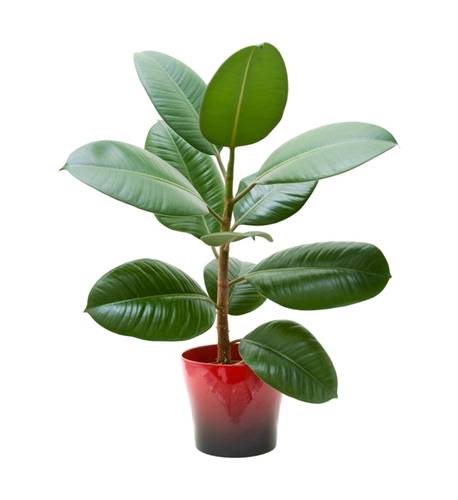 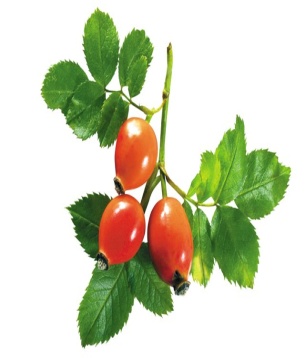 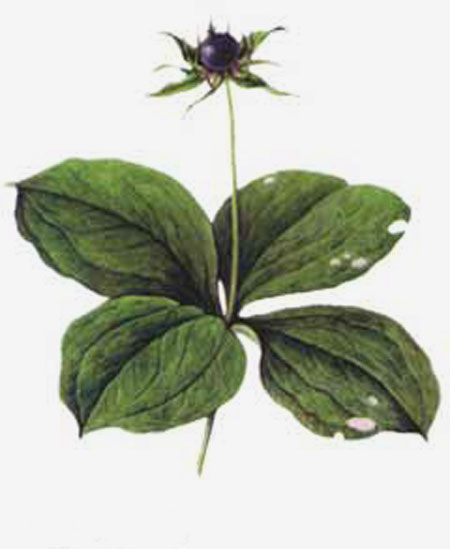 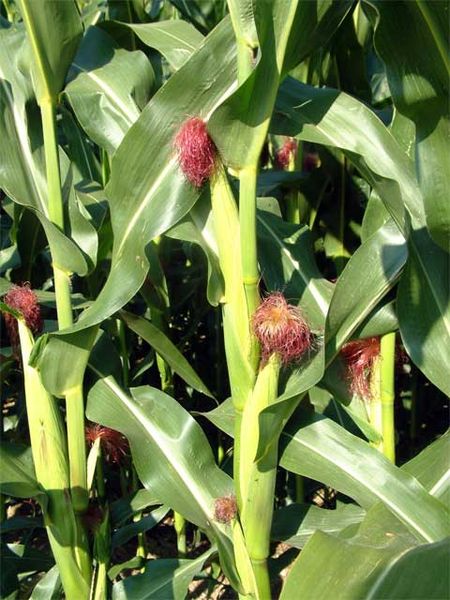 Партнеры по плечу 1 и 2 работают с фикусом и шиповником, 3 и 4-вороний глаз и  кукуруза, а затем передают листочки партнерам по лицу, обсуждают свои ответы в команде. Учитель спрашивает ответы  учеников № 1  каждого стола по очереди.Задание 3: Ребята  смешиваются под музыку, образуют пару, когда прекращается музыка.Учитель: 1.Какие типы корневых систем вы знаете?- отвечает  тот, кто выше Ответ (стержневая и мочковатая).(РЕЛЛИ РОБИН) Играет музыка Учитель: 2.Какие функции выполняет корень?- отвечает тот, у кого светлее волосы.   Ответ – 1.удерживает в почве; 2.всасывание воды и минеральных веществ;3. Запасание питательных веществ.(ТАЙМД-ПЭА-ШЭА)Поблагодарили партнеров, заняли свои рабочие места. Задание  4:  Приложение 4.Используем структуру СИМАЛТИНИУС РАУНД ТЭЙБЛ (Каждый ученик выполняет письменно  одно задание на отдельных листочках, по окончании передают друг другу по кругу ). Учитель: заполните в тексте пропуски, используя предложенные термины.1.Цветок - это орган________________ размножения. 2.Стебель, на котором расположен цветок называется _______________.3.Она расширяется и образует _________________, на котором располагаются все остальные части цветка. 4. Снаружи цветка расположен околоцветник. 5.Если его листочки однородные, то он простой. 6.Его наружные листочки образуют _______________, а внутренние, часто ярко окрашенные ________________. 7. Главные части цветка – это ______________ и _____________________.Слова для справки: Внимание! Есть лишние слова! Околоцветник, чашечка, семенного, цветоножкой, цветоложе, венчик, тычинки, пыльник, пестик, рыльце, столбик, завязь.Задание 5:Приложение 5. Используется структура РАУНД ТЭЙБЛ – учащиеся выполняют одну работу на одном листе. По очереди записать названия частей цветка, используя рисунок на слайде презентации. Проверка выполнения задания (партнеры  по  лицу 2-3 зачитывают ответы  по очереди)Задание 6:Приложение 6.III. Рефлексия: «Дерево творчества»      (Демонстрация слайдов , музыкальное сопровождение «Как прекрасен этот мир») Учитель. Спасибо вам за работу на уроке. Вы такие молодцы, мне было очень приятно с вами работать. А теперь оцените, насколько интересен был сегодня урок, разместите на «Дереве творчества» цветы, плоды, листья.Яблоко – урок прошел полезно, плодотворно.Цветок – урок хороший.Зеленый листик – иногда на уроке мне было не интересно.Желтый листик – плохой  урок,  я не удовлетворен..Приложение 2,3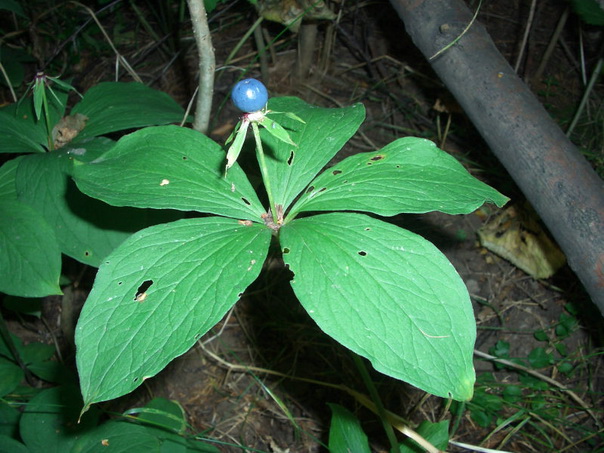 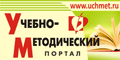 Приложение 4Заполните в тексте пропуски, используя предложенные термины.1.Цветок - это орган________________ размножения. 2.Стебель, на котором расположен цветок называется _______________.3.Она расширяется и образует _________________, на котором располагаются все остальные части цветка. 4. Снаружи цветка расположен околоцветник. 5.Если его листочки однородные, то он простой. 6.Его наружные листочки образуют _______________, а внутренние, часто ярко окрашенные ________________. 7. Главные части цветка – это ______________ и _____________________.Слова для справки: Внимание! Есть лишние слова! Околоцветник, чашечка, семенного, цветоножкой, цветоложе, венчик, тычинки, пыльник, пестик, рыльце, столбик, завязь.Заполните в тексте пропуски, используя предложенные термины.1.Цветок - это орган________________ размножения. 2.Стебель, на котором расположен цветок называется _______________.3.Она расширяется и образует _________________, на котором располагаются все остальные части цветка. 4. Снаружи цветка расположен околоцветник. 5.Если его листочки однородные, то он простой. 6.Его наружные листочки образуют _______________, а внутренние, часто ярко окрашенные ________________. 7. Главные части цветка – это ______________ и _____________________.Слова для справки: Внимание! Есть лишние слова! Околоцветник, чашечка, семенного, цветоножкой, цветоложе, венчик, тычинки, пыльник, пестик, рыльце, столбик, завязь.Заполните в тексте пропуски, используя предложенные термины.1.Цветок - это орган________________ размножения. 2.Стебель, на котором расположен цветок называется _______________.3.Она расширяется и образует _________________, на котором располагаются все остальные части цветка. 4. Снаружи цветка расположен околоцветник. 5.Если его листочки однородные, то он простой. 6.Его наружные листочки образуют _______________, а внутренние, часто ярко окрашенные ________________. 7. Главные части цветка – это ______________ и _____________________.Слова для справки: Внимание! Есть лишние слова! Околоцветник, чашечка, семенного, цветоножкой, цветоложе, венчик, тычинки, пыльник, пестик, рыльце, столбик, завязь.Приложение 5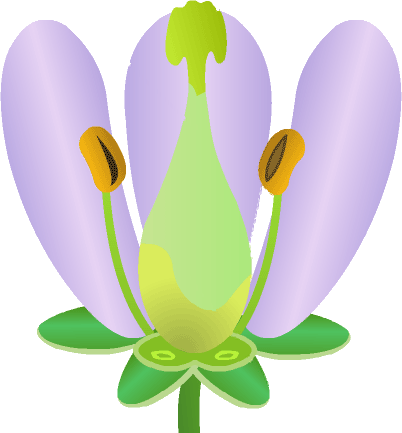 Приложение 6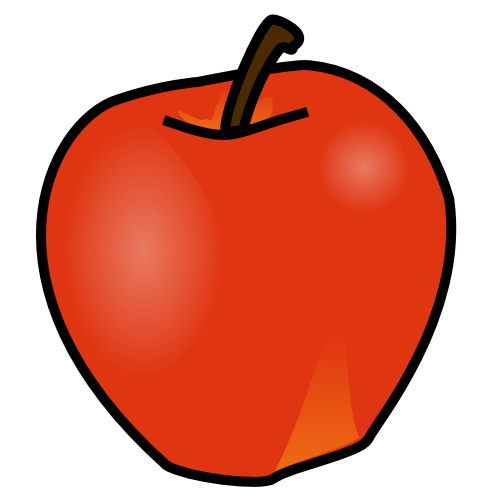 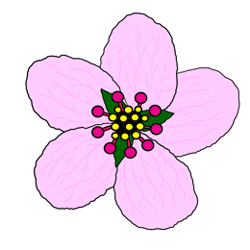 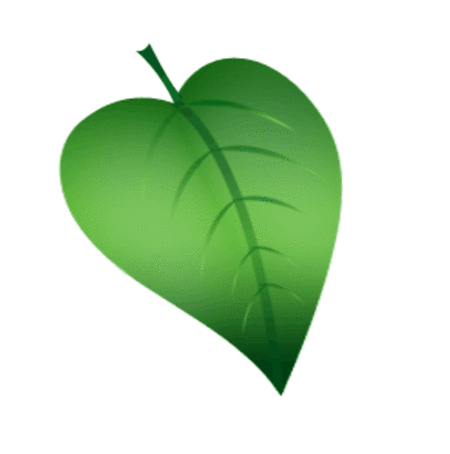 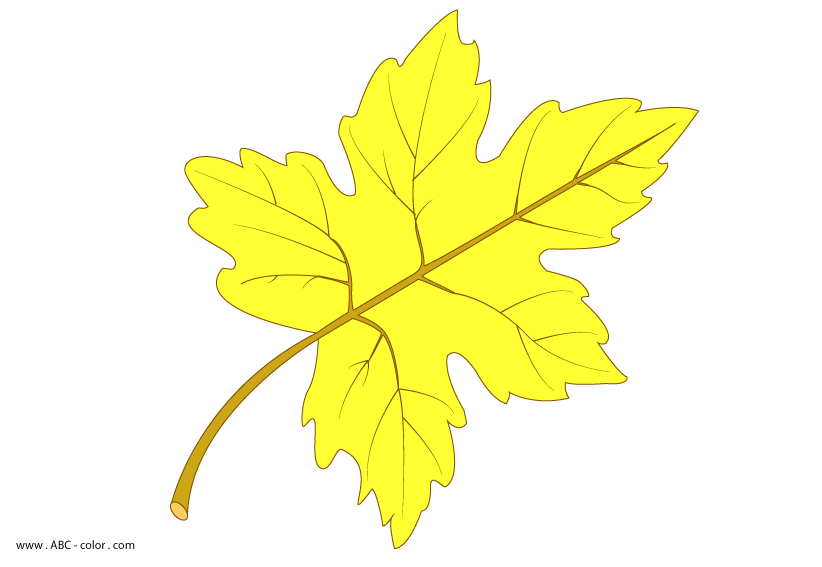 Название растенияПростые или сложныеЧерешковые или сидячиеЛистораспо-ложениеЖилкование листьев1.ФикусПростыеЧерешковыеОчередноеСетчатое2.ШиповникСложныеЧерешковыеОчередное Сетчатое3.Вороний глазПростые Сидячие Мутовчатое Сетчатое4.КукурузаПростые Сидячие Очередное Параллельное Название растенияПростые или сложныеЧерешковые или сидячиеЛистораспо-ложениеЖилкование листьев1.Фикус2.Шиповник3.Вороний глаз4.КукурузаНазвание растенияПростые или сложныеЧерешковые или сидячиеЛистораспо-ложениеЖилкование листьев1.Фикус2.Шиповник3.Вороний глаз4.КукурузаНазвание растенияПростые или сложныеЧерешковые или сидячиеЛистораспо-ложениеЖилкование листьев1.Фикус2.Шиповник3.Вороний глаз4.Кукуруза